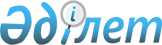 О внесении изменения в постановление от 18 января 2008 года № 421 "Об определении перечня должностей специалистов здравоохранения, социального обеспечения, образования, культуры и спорта, которым установлено повышение к должностным окладам за работу в аульной (сельской) местности"
					
			Утративший силу
			
			
		
					Постановление Восточно-Казахстанского областного акимата от 02 июня 2011 года № 117. Зарегистрировано Департаментом юстиции Восточно-Казахстанской области 27 июня 2011 года за № 2549. Утратило силу - постановлением Восточно-Казахстанского областного акимата от 20 апреля 2016 года № 118      Сноска. Утратило силу - постановлением Восточно-Казахстанского областного акимата от 20.04.2016 № 118 (вводится в действие по истечении десяти календарных дней после дня его первого официального опубликования).

      В соответствии с пунктом 3 статьи 238 Трудового кодекса Республики Казахстан от 15 мая 2007 года, пунктом 2 статьи 27 Закона Республики Казахстан от 23 января 2001 года "О местном государственном управлении и самоуправлении в Республике Казахстан" Восточно-Казахстанский областной акимат ПОСТАНОВЛЯЕТ:

      1. Внести в постановление Восточно-Казахстанского областного акимата "Об определении перечня должностей социального обеспечения, образования, культуры и спорта, которым установлено повышение к должностным окладам за работу в аульной (сельской) местности" от 18 января 2008 года № 421 (зарегистрировано в Реестре государственной регистрации нормативных правовых актов за номером 2477, опубликовано в газетах "Дидар" от 6 марта 2008 года № 30 (15939), "Рудный Алтай" от 6 марта 2008 года № 3536 (18469) следующее изменение:

      приложение 2 к указанному постановлению изложить в новой редакции согласно приложению к настоящему постановлению.

      2. Представить перечень должностей специалистов социального обеспечения, которым установлено повышение к должностным окладам за работу в аульной (сельской) местности, администратора бюджетных программ государственного учреждения "Управление координации занятости и социальных программ Восточно-Казахстанской области" на согласование в Восточно-Казахстанский областной маслихат.

      3. Настоящее постановление вводится в действие по истечении 10 дней со дня официального опубликования и распространяется на отношения, возникшие с 1 января 2011 года. 

 Перечень
должностей специалистов социального обеспечения, которым
установлено повышение к должностным окладам за работу в аульной
(сельской) местности, администратора бюджетных программ
государственного учреждения "Управление координации занятости и
социальных программ Восточно-Казахстанской области"      1. Руководитель и заместитель руководителя государственного учреждения.

      2. Специалисты (главные, старшие), в том числе: врачи всех специальностей, медицинская сестра, фельдшер, фармацевт, культорганизатор, логопед, диетическая сестра, специалист по социальной работе, социальный работник по уходу, психолог, инструктор лечебно-физкультурного кабинета, инструктор по иппотерапии, инструктор по плаванию, библиотекарь.

      3. Педагогические работники и приравненные к ним лица, в том числе: учителя всех специальностей, учитель-дефектолог, воспитатель, инструктор по трудотерапии, музыкальный руководитель.

      


					© 2012. РГП на ПХВ «Институт законодательства и правовой информации Республики Казахстан» Министерства юстиции Республики Казахстан
				
      Аким области 

Б. Сапарбаев
Приложение
к постановлению
Восточно-Казахстанского
областного акимата
от 02 июня 2011 года № 117Приложение 2
к постановлению
Восточно-Казахстанского
областного акимата
от 18 января 2008 года № 421
      Начальник управления координации

      занятости и социальных программ

      Восточно-Казахстанской области 

О. Кузовлева
